Rámcová dohoda na zabezpečení služby revize elektrospotřebičůSmluvní stranyČeská republika  - Smíchovská střední průmyslová škola   Sídlo: 	Preslova 72/25, Praha 5		IČ:	61386855		DIČ:	CZ61386855		CZZaměstnanec pověřený jednáním: Ing. Radko SáblíkBankovní spojení:	 KBČíslo účtu:		19-1426340277/0100Kontaktní osoba:	                                   tel.: +420 777 355 660			email: hospodarka@ssps.cAdresa pro doručování korespondence:(dále jen „objednatel“)aPREHAS západ s.r.o. Zapsaná v:		zapsaná u Krajského soudu v Plzni, spisová značka C 37128Sídlo:		            Guldenerova 485/3, 326 00 Plzeň 2IČ:			076 62 424DIČ:			neplátceZastoupená:		Petr Vyhnálek, jednatel			Bankovní spojení: 	FIO bankaČíslo účtu:		2601536600/2010 Kontaktní osoba:	Petr Vyhnálekmobil: +420 732 408 731e-mail: info@prehas.czAdresa pro doručování korespondence:(dále jen „poskytovatel“)Smluvní strany uzavírají tuto rámcovou dohodu na zabezpečení služby revize elektrospotřebičů (dále jen „smlouva“).Předmět smlouvy1.1. Předmětem smlouvy je zabezpečení služby provedení revize elektrospotřebičů I. a II. Tř. (kancelářské a výpočetní techniky, spotřební elektroniky, elektrického nářadí a elektrických spotřebičů včetně svítidel, prodlužovací kabely apod.) dle normy ČSN 33 1600 a ve smyslu zákona č. 262/2006 Sb., zákoník práce, v platném znění. Služba je určena k zajištění bezpečnosti a ochrany zdraví, odvrácení poškození zdraví s následkem smrti, zabránění poškození či úplného zničení majetku.Předmět smlouvy2.1. Předmětem smlouvy je:závazek poskytovatele provést elektro revizi elektrických zařízení I. a II. tř., a vystavení zprávy o revizi elektrických zařízení;závazek objednatele řádně provedenou službu převzít a zaplatit za ni dohodnutou cenu.Práva a povinnosti poskytovatelePoskytovatel prohlašuje, že k provádění výše uvedených revizí a kontrol disponuje platným oprávněním, které je připraven na požádání zákazníka předložit.Poskytovatel prohlašuje, že k úkonům dle písmene a) této dohody je vybaven kvalitními přístroji určenými k těmto činnostem a pracovníky, kteří splňují normou stanovenou minimální kvalifikaci k provádění těchto činností.Poskytovatel se zavazuje svojí činností co nejméně narušovat chod zákazníka.Poskytovatel se zavazuje dokončit provádění činnosti v objektu zákazníka do 1 měsíce od zahájení jakékoliv z uvedených revizí, pokud není dohodnuto jinak.Poskytovatel má právo žádat součinnost od objednatele.Poskytovatel se zavazuje provést činností dle čl. II této dohody bodu 1.1. pouze na přístupných spotřebičích. Nepřístupné spotřebiče nebo spotřebiče odmítnuté zákazníkem vydat k účelům dle čl II. bodu 1.1. se nerevidují. Poskytovatel za takovéto spotřebiče nenese zodpovědnost.Práva a povinnosti objednateleObjednatel má právo požadovat kvalitní provedení služby dle nabízených standardů dle příslušných norem..Objednatel má právo v případě jakéhokoliv pochybení ze strany poskytovatele žádat nápravu.Objednatel je povinen poskytnout poskytovateli veškerou součinnosti k provedení předmětu smlouvy, zajistit možnost provedení předmětu smlouvy, umožnit přístup do objektu, umožnit poskytovateli nahlédnout do výsledků minulé revize apod.Objednatel je povinen zajistit pracovníkům poskytovatele přístup k veškerým spotřebičům a zařízením, které jsou předmětem smlouvy.Objednatel má právo v případě nespokojenosti s prováděním revize okamžitě od dalšího plnění smlouvy odstoupit. Cena3.1. Smluvní strany se ve smyslu zákona č. 526/1990 Sb., o cenách, v platném znění, dohodly na ceně za služby ve výši určené podle měrných jednotek dle níže uvedené tabulky:Cena je stanovena včetně DPH.4.1. Cena plnění uvedená v předchozím odstavci je cenou nejvýše přípustnou a je neměnná po celou dobu platnosti smlouvy. Doba a místo plnění Smlouva se uzavírá na dobu neurčitou, s výpovědní lhůtou 3 měsíce. Poskytovatel je povinen poskytovat služby postupně dle požadavků objednatele.  Místem plnění je:Smíchovská střední průmyslová škola, Preslova 72/52, 150 00 Praha 5 - Smíchov Platební a fakturační podmínky Poskytovatel po vzniku práva fakturovat, tj. po provedení služby doručí objednateli daňový doklad (dále jen „faktura“). Zálohové platby nebudou poskytovány. Faktura, musí obsahovat náležitosti podle zákona č. 235/2004 Sb., ve znění pozdějších předpisů, zejména:označení dokladu jako „Daňový doklad – faktura“ s uvedením evidenčního čísla;obchodní firmu nebo jméno a příjmení, popřípadě název, dodatek ke jménu 
a příjmení nebo názvu, sídlo nebo místo podnikání poskytovatele s uvedením IČ; název a sídlo objednatele; rozsah a předmět plnění;datum uskutečnění plnění, datum vystavení a datum splatnosti faktury;jednotkovou cenu služby v Kč;označení peněžního ústavu a čísla účtu zhotovitele, na který má být poukázána platba;údaj o zápisu poskytovatele v obchodním rejstříku včetně spisové značky, není-li v něm zapsán údaj o zápisu z jiné evidence. Faktura bude objednateli doručena na emailovou adresu shodnou s adresou pro doručování korespondence, uvedenou v článku I. smlouvy. Splatnost faktury je 14 dní ode dne jejího doručení objednateli.  Faktura se považuje za uhrazenou okamžikem připsání fakturované částky na účet poskytovatele. Objednatel je oprávněn fakturu vrátit před uplynutím její splatnosti, neobsahuje-li některý údaj nebo doklad uvedený ve smlouvě nebo má jiné závady v obsahu. Při vrácení faktury objednatel uvede důvod jejího vrácení a v případě oprávněného vrácení poskytovatel vystaví fakturu novou. Oprávněným vrácením faktury přestává běžet původní lhůta splatnosti a běží znovu ode dne doručení nové faktury objednateli. Poskytovatel je povinen novou fakturu doručit objednateli do 10 dnů ode dne doručení oprávněně vrácené faktury poskytovatel.Vlastnictví a odpovědnost za škodu Vlastníkem věcí, které byly poskytovateli předány k provedení služby, je po celou dobu plnění objednatel.  Nebezpečí vzniku škody na věcech předaných k provedení služby přechází z objednatele na poskytovatele okamžikem předání věci. Za nebezpečí škody na věcech odevzdaných k provedení služby odpovídá poskytovatel až do doby jejich předání objednateli. Smluvní strany se dohodly, že v případě náhrady škody se bude hradit pouze skutečná prokazatelně vzniklá škoda.VIII. Zvláštní ujednání Vztahy mezi smluvními stranami se řídí právním řádem České republiky. Ve smluvně výslovně neupravených otázkách se tento závazkový vztah řídí ustanoveními OZ.IX. Závěrečná ustanovení Smlouva je vyhotovena elektronicky. Smlouva může být měněna či doplňována vzájemně odsouhlasenými a podepsanými písemnými a vzestupně očíslovanými dodatky, které se stávají její nedílnou součástí. Smlouva nabývá platnosti dnem jejího podpisu poslední smluvní stranou. Poř.č.Položka službyMJCena /MJ včetně DPH (v Kč)1.Kontrola elektrického spotřebiče třídy I1ks35,002.Kontrola elektrického spotřebiče třídy II1ks35,003.Revizní zpráva, označení štítkem1ks-4.doprava Praha – paušální částka1ks350,00                  V Praze dne         2021             V Plzni dne 25. 5. 2021Petr Vyhnálekjednatelpodpis objednatele                      razítko a podpis poskytovatele          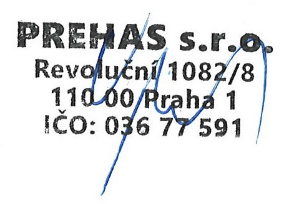 